Согласовано                                                                                                  Рекомендовано для использования  МС школына заседании ЦК учителей начальных классов                                                 Протокол № _______ от ____________2016 г.Протокол № ____ от _______________2016 г.                                                   Председатель  МС школы_________________  Руководитель ЦК _____________ Зеленюк И.Ю.                                                                          Л.Н. Майборода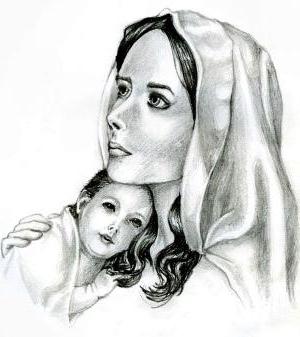 Методическое пособие Использование притчна уроках в начальной школе                                        Подготовили:                                                                                                                                  Асланова Т.П.-учитель-методист, отличник образования Мариупольской ОШ №41                                                                                            Скидан Т.И. учитель-методист,                                                                  отличник образования Мариупольской ОШ №41Мариуполь, 2016                  Методическое пособие «Использование притч на уроках в начальной школе» предназначено для работы с учащимися на уроках русского языка и развития речи, природоведения, основ здоровья.  Пособие составлено в соответствии «Оновлених та розвантажених програм для загальноосвітніх навчальних закладів, 1-4 класи (2016 р.)», Наказу МОН України від 19.08.2016 №1009 «Про внесення змін до наказу Міністерства освіти і науки України від 21.08.2016 № 1222» Цель данного пособия — через ситуативный момент притчи создать  благоприятные условия для полноценного проживания ребенком школьного детства, формирования основ базовой культуры личности, расширения знаний о многообразии объектов и явлений природы, взаимосвязи мира живой и неживой природы, всестороннего развития психических и физических качеств в соответствии с возрастными и индивидуальными особенностями, подготовки к жизни в современном обществе, формирования предпосылок к учебной деятельности, обеспечения безопасности жизнедеятельности школьника. Формировать умения адаптироваться в сложных и изменяющихся условиях жизни, быть конкурентноспособным.               Притча — эффективное средство развития, воспитания и обучения. Мудрость, которая учит детей думать, развивает интуицию и воображение, научит находить решение проблем в повседневной жизни. Притча – это возможность опосредованного влияния на внутренний мир ребёнка,  восприятие и анализ своих поступков через поступки других.Особое внимание в пособии уделяется развитию личности ребенка, сохранению и укреплению здоровья детей, а также воспитанию у школьников таких качеств, как:патриотизм;активная жизненная позиция;творческий подход в решении различных жизненных ситуаций;уважение к традиционным ценностям украинского народа.               Материал по использованию притч расположен в соответствии с программным          материалом  и изучаемыми темами. Данный материал может быть использован на различных этапах урока.Основы здоровья Цель использования притч: формировать у учащихся знания о здоровье, здоровом способе жизни, взаимосвязи человека с природным, социальным и техногенным окружением. Развивать у учащихся мотивационную сферу совершенствования собственных физических, социальных, духовных и психических составляющих здоровья. Воспитывать у детей потребность к стремлению сохранения и укрепления здоровья, формировать умения принимать решения относительно собственного поведения в различных жизненных ситуациях, согласно украинскому законодательству.1класс   Тема : Психическая и духовная составляющая здоровья. Эмоции и здоровье.ТАЙНОЕ-ЯВНОЕ            Обворовал сосед соседа. Набил две полные сумки кур и уток. И пошел к себе домой. Идет довольный, приговаривает: - Чисто сработано – комар носа не подточит!             Услыхал это комар и возмутился: - А я-то тут  при чем?             Сел он на шею вора, да так больно укусил его, что тот выпустил из рук сумки. От удара о землю они раскрылись, и из них выскочили перепуганные куры и утки. Вся деревня тут же узнала о случившемся. И все так хвалили комара, что он возгордился. И совершенно напрасно. Ведь все равно тайное когда-нибудь становится явным!   Вопросы к притче: -Какие эмоции испытывал сосед, который взял чужих кур и уток?-А как он почувствовал себя, когда куры и утки разбежались?- Как данные эмоции влияют на здоровье?- Кто помог людям узнать правду? -  Как ты понимаешь выражение «комар носа не подточит»?- Почему рассердился комар?- Как ты думаешь, напрасно хвалили комара или нет?- В какой строке заключена главная мысль притчи?-  Попадал ли ты в такую ситуацию, когда пришлось признать, что ты сказал неправду?   Опиши свои переживания.Тема : Психическая и духовная составляющая здоровья. Уникальность человека.РЫЖИЙ ЗАЯЦ               Посмотрел на себя заяц зимой, посмотрел летом и подумал: и что это у меня только две шубки: белая да серая? Пошью-ка я себе рыжую - как у лисы! Во-первых, красиво. А, во-вторых, остальные зайцы меня станут бояться, и вся морковь в огороде будет моя!               Сказано-сделано. Пошил заяц новую шубу и вышел в ней на прогулку.Увидела его издалека лиса и обрадовалась. Подумала, что это знакомая кумушка из другого леса пожаловала. А как поняла, что это заяц, то еще больше обрадовалась, потому что с утра еще не ела. Только самому зайцу стало тогда не до радости. Насилу лапы унес. Вопросы к притче:  - Зачем заяц решил пошить себе рыжую шубку?- Почему заяц не обрадовался встрече с лисой?- Что понял заяц?- А какой вывод сделал для себя ты?     Тема : Психическая и духовная составляющая здоровья.  Уникальность человека.                            Каждый человек – решение чьей-то проблемы:– Каждый человек на Земле – это решение чьей-то проблемы, – сказала как-то моя мудрая бабушка.
Я очень удивилась её словам.
– Ты – решение чьей-то проблемы, – повторила она. И пояснила:
– Дар, который дан тебе, может быть не нужен всем, но он, безусловно, просто необходим кому-то – твоя улыбка, твоя любовь, твоя сила.Вопросы к притче: - Как ты понимаешь значение слова «дар»?- Как ты понял слова бабушки «Дар, который дан тебе, безусловно, просто необходим кому-то – твоя улыбка, твоя любовь, твоя сила»?- Каким даром обладаешь ты? - С кем из членов семьи, родственников  ты можешь поделиться своим даром?- Чему учит тебя притча?2класс           Тема : Психическая и духовная составляющая здоровья.  Уникальность человека.                                           ПРОСТАЯ ИСТИНА                                    Завидовала-завидовала поганка, что ее в отличие от благородных грибов, в лучшем случае, словно не замечают, и вот что придумала:- Это всё потому, что я маленькая и невзрачная! Вот вырасту большой и красивой – всем отомщу!                                 И принялась она пить дождевую воду. Пила-пила… Захлебывалась уже. Но своего добилась: стала выше самого большого белого гриба. Потом намазала ржавчиной от консервной банки шляпку, сделав ее красней, чем у самого красного подосиновика. Да еще и белыми пятнышками для пущей красоты разукрасила! И что же?                              Пришли в лес грибники. Собирают боровики, подосиновики, подберезовики. А как бывшую поганку увидели, то удивились:- Смотрите, какой мухомор! Давайте его поскорей затопчем, чтобы кто из новичков его за благородный гриб не принял!                              И затоптали, несмотря на то, что поганка стала большой и красивой. Ведь дело не в том, кто и каков ты снаружи, а что у тебя внутри…Вопросы к притче:  -Почему поганка решила стать другим грибом?- Кому она хотела отомстить?- Как поганка добилась своей цели?-В какой гриб превратилась поганка?- Как поступили грибники, увидев поганку в новом обличии?- Почему они так поступили?- В каком предложении заключена главная мысль притчи? Тема : Психическая и духовная составляющая здоровья. Выбор друзей.                                     Совет медведя:
                      Жили два парня. Были они большими друзьями и дали клятву не покидать друг друга в беде.
— Мой отец очень храбрый. Я весь в него пошёл. Ты со мной не пропадёшь, — говорил один.
Второй молча выслушал своего друга и хорошо запомнил его слова.
                       Как-то шли они по тайге. Навстречу им медведь. Первый мигом оказался на дереве. Второй упал на землю и притворился мёртвым. Медведь подошёл к нему, обнюхал лицо и заковылял в тайгу — мёртвых медведи не трогают. Первый подождал, пока медведь ушёл, слез с дерева и спросил у товарища:
— Что тебе медведь говорил?
— Он сказал: никогда не ходи в тайгу с другом, который только о себе думает.Вопросы к притче:  - Подбери какая из пословиц может служить концовкой притчи:
А) Без беды друга не узнаешь;Б) Нет друга - ищи, а нашёл - береги;В) Не бросай друга в несчастье.- Кто из парней тебе понравился? Объясни почему.- Как ты понимаешь слово «клятва»?- Приходилось ли тебе давать клятву? Сумел ли ты её сдержать?Тема :  Психическая и духовная составляющая здоровья. Решения и последствия. Умение принимать решения. Решения для здоровья. Кого винить?    В вагоне поезда девочка что-то старательно пишет в тетради. Мама спрашивает у нее: «Что ты пишешь, доченька?» — «Я описываю места, которые вижу из окна. Можешь почитать, мамочка», - отвечает дочь. Мама читает написанное и высоко поднимает брови: «Но у тебя в словах столько ошибок, доченька!» — «Ах, мама! — восклицает девочка. — Здесь поезд какой-то не такой! Он так качает, что очень трудно писать правильно!»Вопросы к притче:- Что в письме дочери не понравилось матери?- Как девочка объяснила допущенные ошибки?- Права ли она?- Может ли быть это предложение концовкой притчи « В своих ошибках всегда вини себя, а не обстоятельства, и никогда не ошибешься»?- Какой совет ты дал бы девочке? Тема :  Физическая составляющая здоровья. Режим дня школьника. Учёба и отдых.                                        ТРУДНАЯ РАБОТА                       Легла лень на завалинку.  А вставать неохота!  Смотрит – мимо работа идет.  - Дай-ка я ее к себе заманю, чтобы обо мне одной плохо не говорили! – подумала лень и крикнула:  - Эй, работа! Посиди со мной. А то мне нездоровится что-то…  - Давай! – охотно согласилась работа.  Подсела она к лени и стала ее утешать, воды принесла, одеялом укрыла.  Долго рядом сидела: час… другой…  - Вот видишь, – упрекнула ее, наконец, лень. – Теперь и ты тоже ленивой стала! Вот уже сколько сидишь вместо того, чтобы работать!  - А я что делаю? – удивилась работа. – Разве то, что я за тобой, больной, ухаживаю, – не труд? Причем, поверь мне, не самый легкий!  Рассердилась лень.  Сбросила одеяло.  И ушла с завалинки в дом, чтобы ее никто не видел.  Даже про то, что вставать было лень, – позабыла! Вопросы к притче:- Кто главные герои притчи? - Чем они отличаются друг от друга? -Что задумала лень? - Как к ее просьбе отнеслась работа? -Как работа заботилась о лени? - Ты согласен, что «забота- это труд»? - Почему рассердилась лень?   3классТема :  Социальная составляющая здоровья. Взаимодействие с другими людьми. ПОСТУПОК ДРУГАОднажды к учителю пришёл человек, который был расстроен тем, что его друг начал его избегать. Он спросил:– Учитель, мой друг меня избегает, я думаю, что ему наскучило моё общество. Как мне поступить?– А ты считаешь себя до сих пор его другом? – спросил учитель.– Конечно, – ответил мужчина.– Тогда подойти к нему и спроси прямо о причине его поведения, – посоветовал мудрец, – и если увидишь в его словах или глазах, что ты действительно ему наскучил, то лучшее, что ты можешь сделать как друг – освободить его от необходимости избегать тебя, – уйти первым и не искать с ним встреч.– А если он захочет вернуться, что лучшее, как друг, смогу я сделать?– Не держать обиды, – сказал учитель.Вопросы к притче:  - Кто такой друг?- Есть ли у тебя друзья? Какие черты характера  ты в них ценишь?- Всегда ли совпадают ваши мнения? - Поработайте в группах и составьте правила, которые помогут :А ) предупредить конфликт;Б)   найти правильное, в твоём понимании,  решение конфликтной ситуации.Тема :   Психическая и духовная составляющая здоровья. Самооценка и поведение человека.                  Не являйтесь тенью мнения других людей.— Мастер, ты говорил, что если я познаю кто я, то стану мудрым, но как это сделать?
— Для начала забери у людей право решать кто ты.
— Как это, Мастер?
— Один тебе скажет, что ты плохой, ты поверишь ему и расстроишься. Другой тебе скажет, что ты хороший, ты обрадуешься. Тебя хвалят или ругают, верят тебе или предают.
Пока у них есть право решать кто ты, или какой ты, тебе не найти себя. Забери у них это право!Вопросы к притче:  - Как ты понимаешь слово «мнение»?- Всегда ли ты доверяешь мнению других людей? Мнения каких людей для тебя важны? Выбери: мама, сосед, учитель, папа, брат, прохожий,   продавец, друг, одноклассник.- Как бы ты хотел, чтобы люди думали о тебе?-- Чему учит тебя эта притча? - Интерактивный опрос. Займи позицию. Согласен ли ты с утверждением:                                                     «Не считайте себя тем, кем считают вас другие».Тема :  Социальная составляющая здоровья. Семейные отношения.  Взаимопомощь членов семьи.Задания по подготовке к восприятию притчи:- Составление ассоциативного куста «Моя семья».-  Выбери слова, которые характеризуют отношения в твоей семье: взаимопонимание, любовь родителе к детям, забота, измена, предательство, ссоры, взаимоуважение, семейные традиции                           Тропинка над пропастью                     Турист обратился к живущему высоко в горах старцу:
— Послушай, почему ты так легко ходишь по узким, скользким и шатким тропинкам над пропастью, тогда как я, двигаясь по ним, буквально трясусь от страха и чувствую, что моё сердце вот-вот выпрыгнет?
Старец усмехнулся:
— Всё очень просто: когда я иду на ту сторону, я иду за водой. Без неё моя семья и я погибнем от жажды. А когда возвращаюсь, я так хочу видеть мою семью, что даже не думаю о пропасти внизу.

Вопросы к притче: - Какая тема данной притчи? -   Назови главную мысль притчи.- Какую заботу ты ощущаешь в семье? - Что ты делаешь для членов семьи?Тема :  Психическая и духовная составляющая здоровья. Характер и здоровье. Самооценка характера.                           Если хочешь быть счастливым, будь им-  Горе мне, горе, - вздыхал человек, сидя на лавке, и слезы ручьем катились по его лицу.-  Что ты все ноешь? - рассердилась жена. - Если хочешь быть счастливым, будь им.-  Как же мне быть счастливым, если счастье не приходит ко мне. Зато несчастья одним за другим сыплются на мою бедную голову.  Урожай не созрел, крыша прохудилась, забор сломался, ноги болят. Ох, горе мне, горе, - плакал человек. Услышало Счастье эти стенания и пожалело беднягу. Решило оно заглянуть к нему в дом. Постучало Счастье в окошко и проговорило: «Если хочешь быть счастливым, будь им». - Подожди плакать, посмотри, что-то сияет в нашем окошке, - остановила человека жена.- Закрой шторы. Этот свет слепит меня и мешает горевать, - велел человек жене и снова зарыдал. Жена закрыла шторы, села рядом на скамейку и тоже заплакала. Удивилось Счастье и улетело прочь. Вопросы к притче:-Почему счастье улетело прочь от человека? - Как вы думаете, счастье приходит к каждому человеку? - Почему одни люди всю жизнь чувствуют себя несчастными, а другие, наоборот, считают себя счастливыми? -Что такое  счастье? Придумайте сказочный рецепт счастья. (работа в парах)- Расскажите о каком-либо счастливом событии в своей жизни. -Нарисуйте счастье из притчи в каком-либо образе.Тема : Психическая и духовная составляющая здоровья . Человечность и сочувствие. Как оказать поддержку и помощь.                                     УГОЛОК МИЛОСЕРДИЯ  Надело милосердие лохмотья, взяло дырявую суму со старым посохом и отправилось узнать – есть ли еще для него место в мире.  Увидело оно огромный дом, и даже не дом, а целый дворец и обрадовалось:  - Хорошо стали жить люди, богато. Тут много места, наверняка найдется и для меня уголок!  Но не тут-то было!  В этот дворец его и на порог не пустили:  - Много вас тут шляется всяких! Ступай прочь, пока собак на тебя не спустили. Самим места мало!  Подошло милосердие ко дворцу поменьше, то есть, дому побольше. Там ему подали корку хлеба. Правда, так, что лучше бы не подавали. И тоже не пустили даже переночевать.  Третьим был совсем маленький дом, и даже не дом, а жалкая хижина.  - Ну, тут мне вообще нечего делать! – хотело обойти его стороной милосердие. Но хозяева сами вышли к нему, пригласили в гости, накормили, напоили. И стало оно там жить.  Не бедно и не богато. Но все, кто там гостил, говорили, что лучшего места на земле они еще не встречали! Вопросы к притче:- С какой целью отправилось милосердие по свету? -Что ты можешь сказать о жильцах дворца? -Как ты понимаешь предложение «Правда, так, что лучше бы не подавали»?- Почему милосердие хотело обойти третий дом? - Почему милосердие поселилось в этом доме? - Чему учит притча? - Приведи примеры милосердия из собственного опыта.   Тема : Социальная составляющая здоровья.  Общение. Условия взаимопонимания.Песок и каменьВ какой-то момент друзья поспорили, и один из них дал пощёчину другому.Последний, чувствуя боль, но ничего не говоря, написал на песке: «Сегодня мой самый лучший друг дал мне пощёчину».Они продолжали идти, и нашли оазис, в котором они решили искупаться. Тот, который получил пощёчину, едва не утонул, но его друг спас его. Когда он пришел в себя, он написал на камне: «Сегодня мой самый лучший друг спас мне жизнь».Тот, который дал ему пощёчину, а потом спас жизнь, спросил eго:– Когда я тебя обидел, ты написал на песке, а теперь ты пишешь на камне. Почему?Друг ответил:– Когда кто-либо нас обижает, мы должны написать это на песке, чтобы ветры могли это стереть. Но когда кто-либо делает что-либо хорошее, мы должны выгравировать это на камне, чтобы никакой ветер не смог стереть это.Научись писать обиды на песке и гравировать радости на камне.Вопросы к притче: - Чему учит притча?   - Назови основную мысль притчи. Как ты её понимаешь?- Приходилось ли тебе обижать тебе кого – то?- Обижаешься ли ты? Как долго помнишь об обиде? Можешь ли простить человека?- Приведи примеры, как ты миришься с человеком, который обидел тебя? 4класс     Тема : Психическая и духовная составляющая здоровья.  Уникальность человека. СЛАБАЯ СИЛА                   Жила-была большая гранитная скала. Казалось, никто и ничто не может сокрушить ее: ни ураганный ветер, ни жгучий мороз, ни палящий зной…Она очень гордилась своей силой, говоря, что несмотря ни на что, как была, так и останется могучей скалой. И все насмехалась над лежащим под ней песком.                 Протянулись года. Прошли века. Промелькнули тысячелетия. И произошло то, что и должно было произойти. Льющаяся сверху тонкой струйкой вода подточила скалу, ветер, мороз и зной доделали дело. И превратилась скала в горку гранитных камней.                 А вот песок, сколько ни лилась на него вода, лишь смиренно расступался, пропуская ее. И, несмотря ни на что, как был, так и остался – пусть мелким и слабым - песком!Вопросы к притче:- Почему возгордилась скала?- Почему скала насмехалась над песком?- Что случилось со скалой через большой промежуток времени?- Объясни причину произошедшего.-А что со временем произошло с песком? Как он относился к трудностям? - Какая главная мысль притчи?Тема :      Психическая и духовная составляющая здоровья.  Выбор и достижение цели.О мальчике, который верил в счастье.               Мальчик очень любил читать добрые и умные сказки и верил всему, что там было написано. Поэтому он искал счастье  и в жизни, но не мог найти в ней ничего такого, что было бы похоже на его любимые сказки. Чувствуя некоторое разочарование от своих поисков, он спросил маму, правильно ли то, что он верит в счастье? Или счастья в жизни не бывает?    - «Дорогой мой, — с любовью ответила ему мама, — если ты будешь стараться вырасти добрым и хорошим мальчиком, то все сказки в твоей жизни сбудутся». Вопросы к притче:- Подбери слова – синонимы к слову счастье.- Что нужно сделать, чтобы быть счастливым?- Напиши эссе «Я счастлив…». Закончи эссе словами «Запомни, что счастье не ищут, — к добрым людям оно приходит само».
Тема :     Психическая и духовная составляющая здоровья.       Выбор и достижение цели.                             Притча о двух снежинках
                Шёл снег. Было тихо и спокойно, и пушистые снежинки неспешно кружили в причудливом танце, медленно приближаясь к земле.    Две маленькие снежинки, летевшие рядом, завязали разговор.   Чтобы их не отнесло друг от друга, они взялись за руки и одна снежинка весело сказала: 
— Какое невероятное ощущение полёта!
— Мы не летим, мы просто падаем, – грустно отвечала вторая.
— Скоро мы встретимся с землёй и превратимся в белое пушистое покрывало!
— Нет, мы летим навстречу гибели, а на земле нас просто растопчут.
— Мы станем ручьями и устремимся к морю. Мы будем жить вечно! – сказала первая.
— Нет, мы растаем и исчезнем навсегда, – возражала ей вторая. Наконец им надоело спорить. Они разжали руки, и каждая полетела навстречу судьбе, которую выбрала сама.Вопросы к притче:- Объясни значение слова судьба.- Кто влияет на выбор судьбы?- Кто в данной ситуации тебе больше нравится?- У какой из снежинок сформировано позитивное отношении к окружающему миру? Докажи.- Составь устное сочинение рассуждение « Моя судьба – в моих руках».Тема : Психическая и духовная составляющая здоровья.      Воля и здоровье человека.  Задания по подготовке к восприятию притчи:- Можешь ли ты предугадать о чем будет притча по её названию «О гвоздях»?                             Притча о гвоздях              Жил — был очень вспыльчивый и несдержанный молодой человек. И вот однажды его отец дал ему мешочек с гвоздями и наказал каждый раз, когда он не сдержит своего гнева, вбить один гвоздь в столб забора.                В первый день в столбе было несколько десятков гвоздей. Потом он научился сдерживать свой гнев, и с каждым днем число забиваемых в столб гвоздей стало уменьшаться. Юноша понял, что легче контролировать свой темперамент, чем вбивать гвозди.                  Наконец пришел день, когда он ни разу не потерял самообладания. Он рассказал об этом своему отцу и тот сказал, что на сей раз каждый день, когда сыну удастся сдержаться, он может вытащить из столба по одному гвоздю.Шло время, и пришел день, когда юноша сообщил отцу о том, что в столбе не осталось ни одного гвоздя. Тогда отец взял сына за руку и подвел к забору:- Ты неплохо справился, но ты видишь, сколько в столбе дыр? Он уже никогда не будет таким, как прежде. Когда говоришь человеку что-нибудь злое, у него остается такой же шрам, как и эти дыры. И не важно, сколько раз после этого ты извинишься, — шрам останется.Вопросы к притче:- Совпали ли  ваши предположения  «о чем будет эта притча»?--Почему через неделю число забиваемых гвоздей поубавилось?-А что происходило,  когда  сын ни разу  не потерял самообладание?-Так в чём же урок, в чём  заключается нравоучение притчи? (Ответы детей)- Прочитайте строки, в которых заключена главная мысль. Тема : Психическая и духовная составляющая здоровья.      Самооценка и поведение человека.                          ШИЛО В МЕШКЕ       Сделал человек зло.  Тайком сделал, ночью, так, что никто из людей не видел.  Одна только мудрость случайно заметила.  - Смотри! – пригрозил он ей. – Скажешь кому - плохо тебе придется!  - А зачем говорить? – удивилась мудрость. – Все равно шила в мешке не утаить!  «Странно! – недоумевая, подумал человек. - У меня и шила-то отродясь не было. Что я - сапожник или портной?»  - Эй, мудрость, а шило-то тут при чем? – крикнул он.  Но ответа не последовало.  Мудрость благоразумно села на корабль и уплыла в дальние страны.  А злое дело, сотворенное человеком, все равно вскоре стало заметно всем.  И только тогда он понял, что любое зло, как его ни скрывай, и правда, рано или поздно вылезет наружу - словно шило в мешке!  Вопросы к притче:- Как ты понимаешь выражение «Шила в мешке не утаишь»? - Почему мудрость не дала ответа на вопрос? - Когда понял человек, что правду всегда все узнают? - Чему учит эта притча?                                        Природоведение  1классЦель использования притч: формировать у учащихся первоначальные знания о научной картине мира и взаимосвязи между живой и неживой природой, прививать элементарные умения  научно – познавательной и природоохранной деятельности и умения применять их в жизненных ситуациях, учить соблюдать традиции украинского народа бережного отношения к природе.               Тема : Моя страна – Украина.                                                Символы Украины                         У одной женщины было три сына. Выросли сыновья честными, смелыми, очень любили свою мать и были готовы отдать за неё жизнь. Отправились они в дорогу. Старшему сыну мать подарила золотую корону с тремя лучами. Корона согревала людей, вела к победам. Дали люди имя старшему сыну Тризуб.                           Среднему сыну мать дала в дорогу сине-желтую одежду. Сильный и смелый был средний сын. Он прославил свою мать добрыми и решительными действиями. Люди назвали его – Флаг.                         А младший сын получил в подарок от матери голос соловья. И там, где он был, везде была слышна его звонкая и торжественная песня. За этот голос и величие песни ему люди дали имя Гимн.                       Так и до сих пор  ходят по всему свету золотой Тризуб, сине-желтый Флаг и торжественный Гимн, прославляя родную мать Украину.                      Вопросы к притче:- О чём эта притча?- Как звали женщину, которая вырастила трёх сыновей?- Какие имена люди дали сыновьям?- Работа в группах:А)  Объясни, почему первого сына назвали Тризуб?Б)  Объясни, почему второго сына назвали Флаг?В)  Объясни, почему третього сына назвали Гимн?- Закончи предложение: Торжественная песня, которую слушают стоя….                   Тема : Моя страна – Украина.                                            Днепр                   Реки прежде были людьми. Днепр был брат, а Двина – его сестра. Ещё маленькими остались они сиротами, натерпелись всякой нужды. Наконец они решили, что пойдут по белу свету и разыщут для себя такие места, где можно было бы разлиться большими реками. Ходили три года. Остановились ночевать в болоте. Едва брат уснул,  сестра встала потихоньку, заняла самые лучшие отлогие места и потекла рекой. Проснулся брат. Обиделся он на сестру, кинулся вдогонку за ней бурной рекой по рвам и буеракам. Чем дальше он бежал. Тем больше злился и рыл крутые берега.  Вот почему Днепр течёт быстрее Двины, у него много рукавов и порогов.     Вопросы к притче:   - О каких реках ты узнал из притчи?  - Чем они отличаются?    Тема : Окружающий мир                                         ТУЧА                       Заслонила туча солнце.  Потемнело всё вокруг. Мрачно стало. Птицы петь перестали.  Обрадовалась туча:  - Всё! Теперь мое время настало, моя власть – навечно!  Но подул ветер. Прогнал тучу. Сразу посветлело. И снова запели птицы. Еще громче, чем прежде: радуясь солнцу и тому, что время тучи никогда не наступит навечно!  Вопросы к притче:- Прочитай притчу.- Какие изменения произошли в природе, когда туча заслонила солнце?- Продолжи предложение. Солнце, туча, ветер – это … природа. - В чём состоит взаимосвязь живой и неживой природы?- Почему птицы запели громче? Найди ответ в притче. 2класс                   Тема : Природа осенью. Задания по подготовке к восприятию притчи:- Найди  приметы осени в данной притче.                                                      Осенняя притча.                        
                В одном тёмном дремучем лесу поселилась Осень. Все Звери и Птицы, живущие в нём, спрашивали её:"Почему ты спряталась так далеко от людей?" 
                Осень им ответила: "Я всё время плачу по увядающей красоте уходящего Лета. Мои слёзы так горьки и холодны, что Земля переполняется ими, и на ней остаются замёрзшие лужи, над которыми всё чаще нависают тяжёлые облака. Исчезают краски, Мир вокруг становится серым и унылым. День не спешит просыпаться, стараясь быстрее и быстрее угаснуть". 
-"Нельзя оставлять Людей без надежды приобрести Опыт!"- срывая голоса кричали Звери и Птицы,- ведь всё в этом Мире и в жизни Людей имеет особый смысл. Весна - это зарождение жизни и детские Мечты о грядущем. Лето - пора Надежд и Желаний. 
Осень - Опыт, который помогает выбрать правильное Желание. Зима - Мудрость, с которой легко и просто зародиться новой Мечте."
         Осень не нашла, что возразить и вернулась к Людям, срывая порывом ветра последние листья с обнажённых деревьев.
Задания к притче:- Назови приметы осени, какие ты услышал в притче.- Соедини приметы и названия времен года. 3 класс                   Тема : Неживая природа.                                     Солнце и ветер.                       Солнце и ветер поспорили, кто из них сильнее. Ветер сказал:          - Я докажу, что я сильнее. Видишь там, старик в плаще. Бьюсь об заклад, что смогу заставить его снять плащ быстрее, чем ты».                 Солнце спряталось за тучу, а Ветер начал дуть все сильнее и сильнее, пока не превратился почти в ураган. Но чем сильнее он дул, тем крепче закутывался старик в свой плащ. Наконец Ветер стих и прекратился; и тогда Солнце выглянуло из-за тучи и ласково улыбнулось путнику. Путник согрелся под жаркими лучами солнца,  повеселел и снял плащ. И Солнце сказало Ветру, что ласка и дружелюбие всегда сильнее ярости и силы.                                                                                     (Эзоп)Вопросы к притче:- В чём состоял спор главных героев притчи?- Кто одержал победу в споре?- Выбери из притчи и объясни значение Солнца для жизни на Земле.Тема : Вода.                                          Будь как вода                       Поль и Петр дружили, хотя характеры у них были разные. Тихий Поль имел скромный нрав и всем уступал, Петр был упорным и решительным. Он всегда спорил с Полем и опровергал все его высказывания.– Солнце дарит миру свет и жизнь, – говорил Поль.– Солнце может сжечь все живое и превратить землю в пустыню, – заявлял Петр.– Нужно быть как земля. Она кормит людей, хотя они порой губят ее.– Человек должен быть как неприступная скала, тогда никто не причинит ему вред, – возражал Петр.Однажды учитель рассердился и сказал двум друзьям:– Каждый из вас прав по-своему, но в природе все гармонично. Вы должны это понять. Идите и учитесь согласию и гармонии у природы.Расстроенные друзья пошли, куда глаза глядят. Наконец они пришли на берег реки.Поль посмотрел на течение воды и сказал:– Мы должны быть смиренны, как вода, которая ниже всех вещей.– Мы должны быть упорны, как вода.Она сметает все на своем пути, даже камни стирает до основания, – тут же возразил Петр.Друзья спорили долго. Вдруг к ним подошел старик и с усмешкой сказал:– Я проходил мимо и услышал ваш  спор.Зачем вы спорите? Вода, как и все в природе, имеет двоякое значение. «Человек должен быть как вода, которая ниже всех вещей, но сильнее даже камня».Друзья переглянулись, улыбнулись и побежали обратно в школу.              Вопросы и задания:- Как вы думаете, кто из друзей был прав, когда они спорили?- Почему учитель послал друзей учиться у природы?- Что друзья поняли после слов мудреца?- Чему природа учит человека?- Были ли в вашей жизни моменты, когда природа удивляла вас?- Дети делятся на пары. В сценке-диалоге они должны рассказать о двояком значении разных природных явлений, например: - дождь дает влагу растениям, но ливень может вызвать наводнение;- мороз сохраняет продукты, но может заморозить человека;-ветер может принести свежий воздух, а может превратиться в ураган.                                            4 классТема: Вселенная и Солнечная система                                  БЛЕДНАЯ ЗАВИСТЬ              Смотрела Луна на Солнце и никак не могла понять:  «И почему его люди больше меня любят? Такое же круглое, такое же светлое. И по размерам ничуть не больше!»  - Эй, Солнце! – наконец, спросила она. – Почему?  И не дождалась ответа.  Солнцу просто некогда было отвечать ей. Ведь ему нужно было за день успеть обогреть землю, дать свет людям, деревьям и вообще проследить, чтобы на земле везде продолжалась жизнь!  Вопросы и задания:- Из данных слов выбери признаки Луны и Солнца. Слова для справок : круглое, больших размеров, освещает, обогревает, даёт жизнь, спутник Земли, звезда, входит в Солнечную систему. - В каком предложении заключена главная мысль притчи? - Составь рассказ о Солнце, Луне, используя интернетресурсы.                 Тема: Природа материков и океанов                                         Слон              Слон вместе с  группой бродячих артистов оказался в городе, где никогда раньше не видели слона. Услыхав о таком чуде, четверо любопытных граждан решили добиться разрешения посмотреть слона раньше других. Но в стойле, где держали слона, не было света. Дотронувшись до хобота, первый человек решил, что слон напоминает ему шланг. Второй ощупал ухо и пришёл к выводу, слон похож на веер. Третьему попалась под руку нога и он сравнил слона с живой колонной. А четвёртый, положив руку на спину, был уверен, что слон напоминает трон. Никто из них не смог описать слона полностью. А слушающие их жители города недоумевали, что же произошло с исследователями.              Вопросы и задания:- На каких континентах можно встретить слона?- Работа в группах:А) составить описание слона на основе притчи;Б) из энциклопедии выбрать научные данные о слоне;В) Прочитай рассказ Б.Житкова «Про слона». Составь синквейн.                                                             Откуда у носорога рог                    Носорог пригласил в гости своих друзей – животных. У одних были хоботы, у других гривы, у третьих пятна. А носорог ничем не выделялся. Животные хотели помочь носорогу, но никто ничего толком не мог придумать. Обезьяна, задумавшись, махала хвостом и случайно ударила по раковине, имеющей форму рога. Раковина подскочила и упала носорогу прямо на нос. - Вот этого тебе как раз и не хватало!- воскликнули животные.       А носорог остался очень доволен таким неожиданным приобретением.   Вопросы и задания:-  Назови животных, перечисленных в притче.- Объясни происхождение слова носорог.- Опиши среду обитания носорога.                                        Почему зебра полосатаяКогда – то зебры были чисто белого цвета. Люди хотели использовать их, как  домашних лошадей. Вот только поймать зебр им никак не удавалось. Как – то раз одна молодая любопытная зебра забрела в село. Она увидела, что люди смотрят на неё и шепчутся о чём – то между собой.  Бросилась зебра наутёк, но опрокинула ведро с чёрной краской. Зебра подумала:  «Вываляюсь я в краске и стану такой безобразной, что они не захотят меня ловить». План зебры удался на славу. Но с тех пор зебры ходят в чёрных полосках.Вопросы и задания:- Назови к какому классу относятся зебры.- Назови к каким животным по способу питания относится зебра.- Составь цепочку питания.Как у кенгуру появился хвост                         Сумчатый мишка и кенгуру были большими друзьями. В те давние времена у сумчатых мишек были высокие круглые головы, а у кенгуру короткие хвосты. Когда пришла зима, кенгуру стал искать норку, где можно было бы свернуться калачиком и спрятаться от плохой погоды. Он пришёл к мишке и стал просить его впустить его внутрь.  «Здесь нет места»- сказал сумчатый медведь. «Нет, есть»- сердито сказал кенгуру и приютился в углу. Но в углу была дыра в крыше, через неё проникали дождь и ветер. Кенгуру не смог выспаться. Утром он был так зол, что ударил сумчатого мишку камнем по голове. С тех пор у сумчатых мишек плоские головы. Мишка тоже рассердился на кенгуру, бросил в него копьё. Копьё пригвоздило короткий хвост кенгуру к дереву.   Кенгуру попытался освободиться, но лишь растягивал свой хвост больше и больше. Вот почему у кенгуру сегодня такие длинные хвосты. Вопросы и задания:- На каких континентах можно встретить кенгуру?- О каком сумчатом животном ты узнал из притчи?- Назови способ передвижения кенгуру.                                            Четыре птенца ласточки          Всё лето ласточка волновалась о своих птенцах. Они покинули родное гнездо весной, но мама беспокоилась за них: кругом полно опасностей в виде котов, сов, ястребов, людей. Но осенью ласточка увидела своих птенцов живыми и здоровыми. Один жил в саду, питаясь гусеницами и червяками. Другой жил у роскошного дворца, питаясь зерном. Третий жил в поле, питаясь дикими ягодами. А самый молодой жил под крышей, где много пауков и мух. Слушая их рассказы о жизни, ласточка поняла, что дети научились держаться подальше от людей и остерегаться таких врагов, как коты и ястребы. Вопросы и задания:- Какие опасности подстерегают птенцов ласточки?- Чем питаются ласточки?-  Вспомни народные приметы, пословицы  о ласточках.- Как выглядит гнездо ласточки?- На основе притчи расскажи о матери-ласточке.                          Почему у лебедя длинная шея                         В давние – стародавние времена у лебедей были короткие шеи, но они очень гордились собой.  Они не подпускали к себе уток и гусей, потому что считали их ужасно некрасивыми. Утки и гуси не захотели с этим мириться. Между ними началась настоящая война. Утки стали подпрыгивать под лебедей и тащить их за ноги на дно. Гуси хватали лебедей за клювы и тащили в небеса. Наконец лебеди взмолились о пощаде, но у них остались длинные шеи, чтобы напоминать им, что они наказаны за гордость. Вопросы и задания:- В каких сказках встречаются  лебеди.- Символ чего лебедь?- На основе притчи составь разные типы текстов (по группам)                                 Как медведи потеряли свои хвосты         Когда – то у медведя был длинный хвост, даже красивее, чем у лиса. И тогда лис решил пошутить с медведем. Приближалась зима, еды становилось всё меньше.  Лис нашёл рыбу и показал её медведю. Медведь спросил, где это лис раздобыл такую рыбу.   Коварный лис ответил:«Я прорубил прорубь во льду, опустил в воду хвост и ждал, когда на него клюнет рыба.» Медведь решил немедленно поймать и себе рыбы. Нашёл прорубь, опустил в воду свой длинный хвост.- «Только ты не спеши»,- сказал на прощание лис.           Медведь сидел – сидел да и уснул. Когда он проснулся, хвост его накрепко вмёрз в лёд. Попытался он его вытащить, оторвался медвежий длинный красивый хвост. Медведь со стыда забился к себе в берлогу и не выходил оттуда до весны.Вопросы и задания:- Почему медведя называют всеядным?-  Какую сказку тебе напомнила притча?-Объясни почему медведя невозможно увидеть зимой?Русский язык1класс  Цель использования притч: создание условий для формирования коммуникативного мотива, умения делать определённые программой виды языкового анализа, учить детей осваивать различные виды социальных ролей в соответствии с жизненными ситуациями,  обогащать словарный запас учащихся, учить заботиться о качестве речи и умении её правильного применения, воспитывать интерес к одноклассникам, их мыслям и чувствам, в толерантной манере доказывать собственное мнение. Воспитание нравственных чувств  гражданина Украины.Тема: Текст. Предложение.ОПАСНАЯ РАБОТА          Доверили козе капусту сторожить от радости она позабыла обо всем на свете даже спросить, кто ее сменщик, а сменщиком у нее был – волк… Вопросы и задания:- Прочитай. Можно ли сказать, что ты прочитал текст? Почему?- Раздели текст на предложения, и запиши их.- Прочитай, что получилось.- Какая главная мысль притчи?НЕДОКОНЧЕННАЯ ИСТОРИЯНадоело только что оперившемуся птенцу во всем родителей слушаться.- Да что у меня, у самого крыльев, что ли, нет? – подумал он и решил выпрыгнуть из гнезда. Выпрыгнул…Вопросы и задания:- Прочитай текст. Посчитай, сколько в нем предложений.-Найди самое длинное предложение и самое короткое.- Назови какие знаки стоят в конце предложений.- Почему притча названа «Недоконченная история»?- Чем она могла бы закончиться?- Чему учит эта притча?- Какая пословица подходит к тексту? Почему?Родительское слово мимо не молвится.Глупому сыну и отец ум не пришьёт.Птица радуется весне, а мать – деткам.Гусеница                        Устала гусеница за лето есть, пить, веселиться.Пришло время закапываться ей в землю.- «А надо ли? – задумалась вдруг она. – Все равно заметут меня снега! Стоит ли только даром трудиться?»                   Лежит у тропы и думает. И хоть бы кто ей сказал, что впереди ее ждет такая жизнь, о которой она даже и не подозревает!Вопросы и задания:- Прочитай притчу. Сколько в ней предложений?- Найди повествовательные предложения, затем вопросительные, побудительные.- Спиши побудительное предложение.- Какая жизнь ждала гусеницу?- Что ты можешь сказать о гусенице?- Чему учит эта притча?                                             ГЛУПАЯ ЖАЛОСТЬ                             А обратно слезть ума уже не хватает.  Забралась глупость на высокую гору.  Да вот беда – пожалела ее жалость и помогла спуститься с вершины.  И так хорошо стало жить в мире без глупости!  Из-за этой глупости чего только не сделаешь!  Вопросы и задания:- Прочитай. Можно ли сказать, что это текст? - Переставь предложения так, что бы  получился текст. -  Спиши текст. - Какова главная мысль притчи?                                         Деление связного высказывания на предложения                  Жил -  был заяц он не верил в то, что существуют охотники однажды заяц  встретил охотников в лесу но было уже поздно…  Вопросы и задания:- Прочитай притчу.  - Почему заяц так и не понял, что существуют охотники? - Чему учит притча? -  Раздели притчу на предложения.  Озаглавь её.- Найди в первом предложении слово, в котором звуков больше, чем букв.                      Знаки препинания в конце предложенияНЕЗАБУДКИ - Незабудки, незабудки…   Почему вас так называют…  - Потому что мы все помним…  - А кто вас назвал так…  - А вот этого мы и не знаем…  Вопросы и задания:- Прочитай предложения с нужной интонацией. - Спиши притчу. Поставь в конце каждого предложения знаки препинания. -Какова главная мысль притчи?- Объясни, используя притчу название цветка.2 классТема: Предложение.             Работа с деформированным текстом                       И так огорчился, что вскоре засох.- Стойте! Куда! – в отчаянии закричал одуванчик. – Разве вам плохо было со мной? Вы же без меня пропадете!             А иначе непременно бы узнал, что на следующее лето в той стороне, куда дул ветер, выросла целая стайка новых одуванчиков!                  Дунул ветер на одуванчик, и полетели маленькие пушистые парашютики.Вопросы и задания:- Прочитай. Можно ли сказать, что это текст?- Подумай, что надо сделать, что бы получился текст?-Расставь правильно части и прочитай получившуюся притчу.- Озаглавь притчу.- Почему засох одуванчик?- Чего он так и не узнал?- Чему учит притча?Тема: Текст.Заглавие текста.                 Выпал снег зимой Радость какая Выпал летом Какой ужас Так что дело не в снеге А в том, когда он идет  Вопросы и задания:- Прочитай.  Назови знаки препинания в конце каждого предложения. - Можно ли озаглавить притчу «всему свое время»? Почему? - Чему учит притча? - Приведи свои примеры, когда мы употребляем выражение «всему свое время».- Подбери своё заглавие к притче.- Запиши название и спиши притчу, расставив знаки препинания.   Тема:   Предложение. Предложения, в которых содержится сообщение, вопрос,             приказ.                                     ГЛУПАЯ МЫШКА                     Попросила ленивая мышка улитку в магазин за продуктами сходить.  И долго после этого ругала, что из-за нее она едва не умерла от голода.  А может быть, зря ругала?  И только ли ленивой она была?  Вопросы и задания:- Прочитай текст. Сколько в нем предложений? - Какие предложения по цели высказывания использованы в тексте? - Спиши вопросительные предложения. - Чему учит эта притча? - Ответь на вопросы притчи.  Тема:   Слово. Лексическое значение слова.                                            УПРЯМСТВО                   Посоветовали упрямству идти прямо.  Оно пошло криво и угодило в лужу.  Посоветовали пойти криво.  Пошло прямо и подвернуло ногу.  Посоветовали вообще никуда не ходить.  Так оно убежало и попало в болото.  А может, такому нужно было просто посоветовать идти туда, куда оно хочет?  Глядишь, и осталось бы дома…   Вопросы и задания:-Прочитай притчу и  определи ее главную мисль. - Что такое «упрямство»? Выбери из «Словаря синонимов» синоним к слову «упрямство». - Чему учит притча? -Определи цели высказывания каждого предложения.  - Спиши вопросительное предложение.  Дай свой совет упрямому человеку.         3 класс  Тема:   Главные члены предложения.                                НЕДЕТСКИЙ ВОПРОС                       Зашло солнце за горизонт.  Заплакали новорожденные птенцы.  - Не плачьте! – принялись успокаивать их родители. – Завтра оно опять выйдет!  - А если нет?              Переглянулись птицы и первый раз вдруг со страхом подумали: а что, если оно, и правда, ушло навсегда?  Что тогда будет?.. Вопросы и задания:- Прочитай притчу. Какой вопрос задали птенцы родителям? - А что было бы, если бы солнце ушло навсегда? - Найди в тексте предложение, в котором говорится о том, как птенцы  чувствовали себя, когда подумали об этом? - Чему учит эта притча? -Спиши первые два предложения и найди в нем главные члены. Тема:  Диалог.                            ПОЛЕЗНОЕ УПРЯМСТВО                         Шли в дальний край два человека.  Один то и дело оборачивался и говорил:  - Смотри, сколько уже прошли!  А второй упрямо возражал:  - Не та дорога, что позади, а та, что впереди!                 И только дойдя до цели, наконец, согласился!Вопросы и задания:  -Между кем идет диалог в тексте?  -Прочитайте слова первого человека, затем слова второго. - С какой интонацией следует читать слова первого героя? А второго? - Подумайте, какими качествами обладали герои притчи. - Подумай, почему притча так названа. - Чему учит притча?    4 класс Тема:   Предложение.                                         УРОК                         Заболело зло.  Несколько дней провалялось в горячке. Но в мире этого никто даже и не заметил.  Зато когда заболело добро, все сразу ощутили эту потерю. Даже те, кто творил зло.  С тех пор зло старается не лежать, даже когда заболеет.  А добро после этого поняло, что ему вообще нельзя никогда болеть!   Вопросы и задания: -Прочитай притчу.  - Почему никто не заметил, кода зло заболело? - Почему сразу все заметили, когда заболело добро? - Выдели главную мысль притчи. - Назови тип 4 предложения. (Простое или сложное)  - Найди нераспространенное предложение. Спиши его, выдели грамматическую основу. - Спиши последнее предложение.    Тема:   Слово. Лексическое значение слов. Словари.  ВАЖНОЕ РАЗЛИЧИЕ                          Зашел чужестранец в дом, где любопытство и любознательность жили, и с удивлением спросил у соседей:  - Как же вы их различаете?  - А это ты сейчас сам поймешь! – ответили ему те.  И точно.  Первым подбежало к гостю любопытство. И ну трещать: - А что? А как? А почему? Зачем к нам пришел и надолго ль?  А любознательность подошла и принялась деловито уточнять: из какой страны чужеземец, каков язык у его народа, каковы порядки-законы, какие овощи-фрукты они выращивают, и много еще чего полезного.               Посмотрел на них чужестранец и сказал:  - Вот это – любопытство. А это – любознательность.  - Точно! - подтвердили соседи. – Мы тоже их по вопросам различаем. И ни разу еще не ошиблись!  Вопросы и задания:- Прочитай притчу.- С какими понятиями познакомился чужестранец? Найди в словаре лексическое значение этих слов. - Самостоятельно объясни лексическое значение слова «чужестранец» на основе состава слова. - Какое из данных качеств лучше и приносит человеку пользу? - По каким вопросам можно отличить любопытство от любознательности. Приведи свои примеры.       Тема:   Предложения с прямой речью.ТОЧНЫЙ ДИАГНОЗ                    Заболела ложь.  Пришел к ней врач.-Тут болит?    -  Да.  - Там болит?  - Нет.  - Странно… Вы, правда, больны или нет?  - Нет, - упрямо твердила ложь, не умевшая говорить правду.  - Все ясно, - сказал врач и написал диагноз:  «Ложный вызов»! Вопросы и задания:- Объясни значения выражений  «ложный вызов», «диагноз».  - Прочитай диалог между ложью и врачом. Какой вид речи преобладает в притче? - Какой диагноз поставил врач? Почему? - Прочитайте диалог по ролям. Сколько чтецов надо выбрать? Почему? - Чему учит эта притча? - Какой вы себе представляете ложь? - Попробуй пересказать притчу. Какой вид речи для этого ты используешь? -  Запиши диалог по памяти. Использованные интернет - ресурсы: http://www.syl.ru/article/200418/new_korotkie-pritchi-dlya-deteyhttp://www.smisl-zhizni.ru/pritchi/95-o-schastie/618-chastlivaya-stranahttp://pritchi.castle.by/main-17.htmlhttp://duhovnyyput.ucoz.com/photo/pritchi_v_kartinkakh/pritchi_v_kartinkakh/17Времена года        Приметы времён годаВеснаПора надежд и желанийЛетоОпытОсеньМудростьЗимаЗарождение жизни